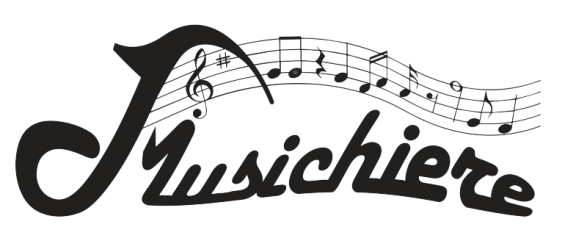 Il Nostro Regolamento Interno (Relativo al Periodo Emergenza Covid 19)COME COMPORTARSI IN GENERALE NEL NOSTRO CLUB:SALUTE PERSONALE– Non è consentito l’accesso al club a chi presenta sintomi influenzali. L’accesso non è consentito alle persone con una temperatura uguale o superiore a 37,5°C. All’ingresso del club verrà misurata la temperatura corporea mediante termo scanner e, in caso di temperatura superiore a 37,5°C, anche con termometro digitale.– Non è consentito l’accesso ai soggetti in quarantena.– Se si dovessero verificare sintomi influenzali durante la permanenza all’interno della struttura è obbligatorio interrompere immediatamente qualsiasi attività e informare il personale del club.IGIENE– È obbligatorio portare con se una mascherina all’interno del club. All’ingresso del club verrà controllato la dotazione della mascherina.– È obbligatorio lavarsi le mani con acqua e sapone o usare gel a base alcolica che troverete nei dispenser dislocati nella struttura.– È obbligatorio evitare il più possibile il contatto con segnaletica, oggetti o superfici fisse.– È consigliato presentarsi al club già vestiti adeguatamente per le attività che si andranno a svolgere.– Tutti gli indumenti e oggetti personali devono essere controllati in modo da non rappresentare pericolo di contaggio..– Dopo l’utilizzo è obbligatorio disinfettare le attrezzature e/o gli accessori utilizzati. I prodotti igienizzanti presenti negli erogatori distribuiti all’interno del club dovranno essere prima spruzzati sull’apposito panno di carta monouso che successivamente dovrà essere utilizzato per sanificare l’attrezzatura. È vietata l’erogazione del prodotto igienizzante direttamente sull’attrezzatura.– È vietato condividere borracce, bicchieri e bottiglie e scambiare con altri utenti oggetti quali asciugamani, accappatoi o altro.– È obbligatorio starnutire e/o tossire in un fazzoletto evitando il contatto delle mani con le secrezioni respiratorie; se non si ha a disposizione un fazzoletto, starnutire nella piega interna del gomito. Inoltre è obbligatorio gettare subito in appositi contenitori i fazzolettini di carta o altri materiali usati. DISTANCING– All’interno del club è vietata ogni forma di assembramento.– È obbligatorio mantenere la distanza di sicurezza, evitando contatti ravvicinati per tutta la permanenza all’interno della struttura. Se non è possibile mantenere la distanza di sicurezza, è obbligatorio indossare una mascherina.– È obbligatorio seguire la segnaletica orizzontale con linee di rispetto.ORARIO– È consigliato trattenersi all’interno delle struttura solo per il tempo necessario al completamento del programma di allenamento, così come è consigliato ove possibile evitare di frequentare il club durante le ore di picco.– Negli ambienti di collegamento fra i vari locali e nelle zone di attesa sono consentiti solo passaggi e pause di breve durata.– È obbligatorio esibire la nostra tessera  sia in entrata che in uscita per permettere il conteggio dei presenti all’interno del club in qualsiasi momento.La direzione si riserva di allontanare temporaneamente, o definitivamente, chiunque venisse trovato a trasgredire le suddette norme.COME COMPORTARSI AL BAR O AL RISTORANTE(ISS, 30 maggio 2020)- Al bar o al ristorante, in tempi di Covid-19, è bene seguire alcune regole prima di entrare nel locale, come pure una volta dentro. Fatto salvo il principio che in presenza di sintomi compatibili con Covid-19, è obbligatorio restare a casa, le raccomandazioni per il cittadino, contenute nel Rapporto “Indicazioni ad interim sul contenimento del contagio da Sars-Cov -2 e sull'igiene degli alimenti nell'ambito della ristorazione e somministrazione di alimenti”, curato dal Gruppo di lavoro ISS Sanità Pubblica Veterinaria e Sicurezza Alimentare, si possono così riassumere:PRIMA DI ENTRARE:laddove possibile, prenota telefonicamente nei locali con prodotti d'asporto, privilegia l'ordinazione online o telefonicase sei in attesa nel locale, mantieni il distanziamento dagli altri clientiquando non possibile, indossa la mascherinaDENTRO IL LOCALE:segui le indicazioni per l'accesso e per i movimenti all'interno, limitando quest'ultimi il più possibilemantieni sempre il distanziamentorispetta i percorsi obbligati per raggiungere il tavolo o il punto dove consumareindossa sempre la mascherina, anche quando ti rivolgi al personale, toglila solo al momento di consumareutilizza sempre gli spray o i gel sanificanti per le mani messi a disposizionese utilizzi i servizi igienici lavati sempre accuratamente le mani dopo l'usoevita l'uso promiscuo di stoviglie, posate e bottiglienei locali con consumazione al banco o prodotti d'asporto, limita la permanenza nel locale allo stretto necessarioDopo l’uso del contante disinfettarsi le mani.NOTE: Nel medesimo Rapporto vi sono regole e raccomandazioni anche per i gestori e gli esercenti. Tra le principali quelle di:limitare il numero degli accessi ai locali per evitare il sovraffollamento;prevedere percorsi separati, quando possibile, per l’entrata e l’uscita dei clienti dal locale;far rispettare la distanza di sicurezza tra le persone, anche adottando apposita segnaletica;sconsigliare di accettare clienti che utilizzino semi-maschere filtranti munite di valvola (FFP2/FFP3 con valvola di esalazione) che, non fornendo per il loro specifico principio costruttore una barriera all’espirazione, non garantiscono rispetto a situazioni di rischio;adottare metodi alternativi all’uso dei menu e della carta dei vini cartacei, per esempio attraverso l’affissione di cartelli o schermi o l’uso di applicativi per smartphone o l’impiego di menu cartacei monouso;eliminare le modalità di servizio a buffet ed evitare la somministrazione di antipasti con piatti condivisi, favorendo le monoporzioni.Inoltre, premesso che chi, tra il personale accusa sintomi di infezione respiratoria acuta compatibili con Covid-19 (tosse, raffreddore e febbre con temperatura superiore a 37,5°C) deve astenersi dal lavoro, vengono descritte precauzioni e procedure idonee a prevenire la contaminazione dei cibi e delle superfici con cui questi vengono a contatto. Gli addetti alle cucine e dunque alla preparazione di cibi devono:adottare stringenti misure igieniche quali lavare le mani molto spesso e non toccarsi mai gli occhi, il naso e la bocca e indossare gli occhiali durante la manipolazione di alimenti irritanti (cipolle, peperoncino, ecc.).fare sempre riferimento ai cinque punti chiave per alimenti sicuri indicati dall’OMS (adesione alle pratiche igieniche e alle procedure di pulizia, detersione e disinfezione, separazione degli alimenti crudi da quelli cotti, cottura accurata degli alimenti, tenere gli alimenti alla giusta temperatura, utilizzare solo acqua e materie prime sicure);garantire un’adeguata sanificazione, con opportuni prodotti di detersione e disinfettanti e con adeguata frequenza, dei locali deputati alla somministrazione e stoccaggio degli alimenti, dei locali di servizio, come pure di tutti gli strumenti e le superfici con cui i cibi vengono a contatto (piani di lavoro, contenitori, stoviglie).Per il personale addetto al servizio ai tavoli è necessario l’uso della mascherina chirurgica per tutto il turno di lavoro e ove possibile, l’utilizzo dei guanti (che sono comunque sempre da utilizzare durante le attività di igienizzazione al termine di ogni servizio al tavolo). Il personale amministrativo e quello addetto alla cassa devono indossare la mascherina chirurgica prevedendo altresì barriere di separazione (es. separatore in plexiglass).